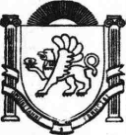 АДМИНИСТРАЦИЯ ЗЫБИНСКОГО СЕЛЬСКОГО ПОСЕЛЕНИЯБЕЛОГОРСКОГО РАЙОНА РЕСПУБЛИКИ КРЫМПОСТАНОВЛЕНИЕ23 декабря 2016г. 	с. Зыбины                                           № 173О внесении изменений в постановление администрации Зыбинского сельского поселения в постановление № 31 от 09.03.2016г. «Об утверждении нормативов  финансовых затрат на содержание автомобильных дорог местного значения муниципального образования Зыбинского сельского поселения и дорожных строений, являющихся технологической частью этих дорог        Рассмотрев  требование  прокуратуры № 7-11/3605 исх.16 от 12.12.2016г. на постановление администрации Зыбинского сельского поселения от 09.03.2016г.№ 31 «Об утверждении нормативов  финансовых затрат на содержание автомобильных дорог местного значения муниципального образования Зыбинского сельского поселения и дорожных строений, являющихся технологической частью этих дорог», администрация Зыбинского сельского  поселения постановляет:          1 Внести в изменение в   постановление администрации Зыбинского сельского поселения от 09.03.2016г. № 31 «Об утверждении нормативов  финансовых затрат на содержание автомобильных дорог местного значения муниципального образования Зыбинского сельского поселения и дорожных строений, являющихся технологической частью этих дорог» .   -  заменить  наименования  « Постановление Совета Министров Республики Крым от 12 мая 2012г № 250» на   « Постановление Совета Министров Республики Крым от 12 мая 2015г. № 250» 2. Настоящее постановление подлежит обнародованию на информационном стенде в администрации Зыбинского сельского поселения по адресу: ул. Кирова, 13,с. Зыбины. 3. Контроль за исполнением настоящего постановления оставляю за собой. Глава администрации Зыбинского сельского поселения							Т.А. Книжник